ĐỀ KIỂM TRA CUỐI HỌC KÌ IMÔN: TOÁN - LỚP 3Bài 1: (2 điểm) TínhBài 2: (2 điểm) Đặt tính rồi tính :Bài 3: (2 điểm) Tính giá trị biểu thức : Bài 4: (1 điểm) Điền dấu thích hợp vào chỗ chấmBài 5: (2 điểm) Có 360 quyển sách xếp đều vào 2 tủ, mỗi tủ có 3 ngăn. Hỏi mỗi ngăn có bao nhiêu quyển sách? Biết mỗi ngăn có số sách như nhau. Tóm tắt						Bài giảiBài 6: (1 điểm) Khoanh tròn vào chữ đặt trước câu trả lời đúng:Chu vi hình chữ nhật có chiều dài 20cm, chiều rộng 18cm là:38cm			B. 29cm			C. 56cm		D. 76cmHình tứ giác bên có số góc vuông là: 1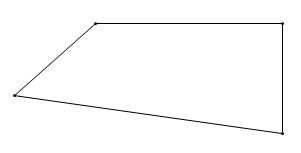 23